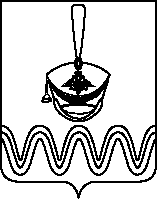 Р А С П О Р Я Ж Е Н И ЕАДМИНИСТРАЦИИ БОРОДИНСКОГО СЕЛЬСКОГО ПОСЕЛЕНИЯПРИМОРСКО-АХТАРСКОГО РАЙОНАот 17.12.2021                                                                                                                           №  112станица БородинскаяО создании комиссии по проведению открытого аукциона на право заключения договора купли-продажи земельного участка, находящегося в муниципальной собственности Бородинского сельского поселения Приморско-Ахтарского района, расположенного по адресу: Краснодарский край, Приморско-Ахтарский район, ст. Бородинская, ул. Северная, 34, Краснодарский край, Приморско-Ахтарский район, станица Бородинская, ул. Советская, 43      В соответствии с решением Совета Бородинского сельского поселения Приморско-Ахтарского района от 26 ноября 2014 года № 23 «Об утверждении Положения о порядке управления и распоряжения  имуществом, находящимся в муниципальной собственности Бородинского сельского поселения Приморско-Ахтарского района», с решением Совета Бородинского сельского поселения Приморско-Ахтарского района от 03 апреля 2017 года № 163 «Об утверждении Порядка распоряжения земельными участками на территории Бородинского сельского поселения Приморско-Ахтарского района», с постановлением администрации Бородинского сельского поселения Приморско-Ахтарского района от 15 декабря 2021 года № 207 «О подготовке, организации и проведении открытого аукциона на право заключения договора купли-продажи земельного участка, находящегося в муниципальной собственности Бородинского сельского поселения Приморско-Ахтарского района», Устава Бородинского сельского поселения Приморско-Ахтарского района:	      1. Создать комиссию на проведение открытого аукциона на право заключения договора купли-продажи земельного участка, находящегося в муниципальной собственности Бородинского сельского поселения Приморско-Ахтарского района, расположенного по адресу: Краснодарский край, Приморско-Ахтарский район, ст. Бородинская, ул. Северная, 34, Краснодарский край, Приморско-Ахтарский район, станица Бородинская, ул. Советская, 43 и утвердить ее состав, согласно приложению № 1, к настоящему распоряжению.        2. Контроль за выполнением настоящего распоряжения оставляю за собой.      3. Распоряжение вступает в силу со дня его подписания.Глава Бородинского сельского поселенияПриморско-Ахтарского района                                               О.Г.Анастас                                                                        ПРИЛОЖЕНИЕ № 1                                                                                                            УТВЕРЖДЕН                                                       распоряжением администрации                                                                    Бородинского сельского   поселения                                                                                                                                                    Приморско-Ахтарского района                                                                 от 17.12.2021г. № 112 	СОСТАВКомиссии по проведению открытого аукциона на право заключения договора купли-продажи земельного участка, находящегося в муниципальной собственности Бородинского сельского поселения Приморско-Ахтарского района, расположенного по адресу: Краснодарский край, Приморско-Ахтарский район, ст. Бородинская, ул. Северная, 34, Краснодарский край, Приморско-Ахтарский район, станица Бородинская, ул. Советская, 43Анастас                                            Олеся Геннадьевна             -              глава Бородинского сельского	 поселения Приморско-Ахтарского	 района, председатель комиссииКоваленко Галина                  -           ведущий специалист БородинскогоАлексеевна	  сельского поселения Приморско-	  Ахтарского района, заместитель	председателя комиссии	Филина	                -         ведущий специалист Анжелика Петровна	  Бородинского сельского поселения	  Приморско-Ахтарского района,	  секретарь комиссии	Члены комиссии:ГончарьОльга Николаевна             -              руководитель МУ «ЦБ Бородинского                                                              сельского поселения»Кукоба Николай                -              ведущий специалист Бородинского Николаевич                                       сельского поселения                     	Приморско-Ахтарского района  Глава Бородинского сельского поселенияПриморско-Ахтарского района                                                   О.Г.Анастас